Individualized Reading Improvement Plan (IRIP)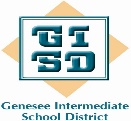 (School/District) Student: Student UIC: Parent/Guardian: Teacher:School Year:Grade:  Data Dialogue Date and Team Members Present: What does your data dialogue (using Wellman and Lipton Data Dialogue Protocol: https://tinyurl.com/DataDialogue ) from your assessment system tell you about this student?  What does your data dialogue (using Wellman and Lipton Data Dialogue Protocol: https://tinyurl.com/DataDialogue ) from your assessment system tell you about this student?  Other factors that may affect performance: Other factors that may affect performance: Strengths:  Area(s) for Growth:☐   Phonemic Awareness: Ability to hear and distinguish sounds.☐   Phonics: Ability to understand relationship between letters & sounds they represent.☐   Fluency: Ability to read with sufficient speed to support understanding.☐   Vocabulary/Oral Language: Knowledge of, and memory for, word meanings.☐   Comprehension: Ability to understand and draw meaning from text.☐ Writing☐   Other _____________________________________________________________________Student Learning Goal(s): Student Learning Goal(s): Evidenced Based Intervention and Progress Monitoring Plan: Who, What, How Often, Duration: Evidenced Based Intervention and Progress Monitoring Plan: Who, What, How Often, Duration: Parent/Guardian Notification: Home Plan Provided: Parent/Guardian Collaboration Date: Notes from Parent/Guardian Collaboration: Parent Signature:Notes from Parent/Guardian Collaboration: Results of Intervention: 